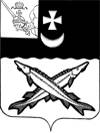 АДМИНИСТРАЦИЯ БЕЛОЗЕРСКОГО МУНИЦИПАЛЬНОГО ОКРУГА ВОЛОГОДСКОЙ ОБЛАСТИП О С Т А Н О В Л Е Н И ЕОт  15.08.2023  № 1005О внесении изменения в постановление администрациирайона от 28.12.2022 № 504ПОСТАНОВЛЯЮ:         1.Внести в муниципальную программу «Развитие и совершенствование сети автомобильных дорог общего пользования местного значения в Белозерском муниципальном округе на 2023-2027 годы», утвержденную постановлением администрации района от 28.12.2022 № 504,  следующие изменения и дополнения:1.1.В паспорте Программы раздел «Объем бюджетных ассигнований» изложить в следующей редакции:«                                                                                                                                    »        1.2. Приложение 1 «Таблица № 1 Ресурсное обеспечение реализации муниципальной программы за счет средств  бюджета округа» изложить в новой редакции согласно приложению 1 к настоящему постановлению.        1.3.Приложение 2 «Таблица №2 Прогнозная (справочная) оценка расходов федерального, областного бюджетов, бюджетов муниципальных образований округа, бюджетов государственных внебюджетных фондов, юридических лиц на реализацию целей Программы» изложить в новой редакции согласно приложению 2 к настоящему постановлению. 	1.4. Приложение  3 «План реализации муниципальной программы «Развитие и совершенствование  сети автомобильных дорог общего пользования местного значения в Белозерском муниципальном округе на 2023-2027 годы» в новой редакции согласно приложению 3 к настоящему постановлению.        2. Настоящее  постановление  подлежит   опубликованию в газете «Белозерье» и размещению на официальном сайте Белозерского  муниципального  округа  в  информационно-телекоммуникационной  сети  «Интернет».Глава округа                                                                                Д.А. Соловьев                                        Приложение 1 к постановлению                                                              администрации округа от 15.08.2023 № 1005                                                 «Таблица №1 Ресурсное обеспечение реализации муниципальной программыза счет средств бюджета округа (тыс. руб.)                                                                                                                                           »                                        Приложение 2 к постановлению                                                            администрации округа от 15.08.2023 № 1005                                                           «Таблица №2 Прогнозная (справочная) оценка  расходов федерального, областного бюджетов,бюджетов муниципальных образований округа, бюджетов государственных внебюджетных фондов, юридических лиц на реализацию целейПрограммы (подпрограммы муниципальной программы) (тыс. руб.)                                                                                                                                           »                                                                                                                                                  Приложение 3 к постановлению администрации                                                                                                                            округа от 15.08.2023 № 1005                                                                                                                           «Приложение № 3                                                                                                               к муниципальной  программе «Развитие                                                                                                                   и совершенствование сети автомобильных                                                                                                        дорог общего пользования местного                                                                                                               значения в Белозерском муниципальном                                                                                           округе  на 2023-2027 годы»План реализации муниципальной программы «Развитие и совершенствование сети автомобильных дорог общего пользования местного значения в Белозерском муниципальном округе на 2023-2027 годы» на 2023-2025 годы.Объем бюджетных ассигнованийОбщий объем средств на реализацию программы-159 165,4 тыс.  рублей, в том числе:2023год  - 86 839,0  тыс.рублей; 2024год  - 17358,6 тыс.рублей;2025год  - 18322,6 тыс.рублей;2026год  - 18322,6 тыс.рублей;2027год  - 18322,6 тыс.рублей.из них:средства из областного бюджета-68 586,4    рублей, в том числе:2023 год – 65 224,0  тыс. рублей;2024 год – 840,6 тыс.рублей;2025 год – 840,6 тыс.рублей.2026 год – 840,6  тыс.рублей2027 год – 840,6  тыс.рублейсредства бюджета округа-90 579,0 тыс. рублей, в том числе: 2023 год – 21 615,0 тыс. рублей; 2024 год – 16 518,0 тыс. рублей;2025 год – 17 482,0 тыс. рублей;2026 год – 17 482,0 тыс. рублей. 2027 год – 17 482,0 тыс. рублей. Ответственный исполнитель, соисполнители, участникиРасходы (тыс. руб.), годыРасходы (тыс. руб.), годыРасходы (тыс. руб.), годыРасходы (тыс. руб.), годыРасходы (тыс. руб.), годыОтветственный исполнитель, соисполнители, участники2023 год2024 год 2025 год 2026 год2027 год123456Всего21 615,0 16 518,017 482,017 482,017 482,0Отдел архитектуры и строительства администрации Белозерского муниципального округа21 615,0 16 518,017 482,017 482,017 482,0Источник финансового обеспеченияОценка расходов (тыс. руб.), годыОценка расходов (тыс. руб.), годыОценка расходов (тыс. руб.), годыОценка расходов (тыс. руб.), годыОценка расходов (тыс. руб.), годыИсточник финансового обеспечения2023 год2024 год 2025 год  2025 год  2027 год123456Всего86 839,017 358,618 322,618 322,618 322,6Бюджет округа  <1>21 615,016 518,017 482,017 482,017 482,0Федеральный бюджет00000Областной бюджет65 224,0840,6840,6840,6840,6государственные внебюджетные фонды       0         0        0      0юридические лица <2>       0         0        0       0Наименование подпрограммы, основного мероприятия, мероприятий, реализуемых в рамках основного мероприятияОтветственный исполнитель (Ф.И.О., должность)СрокСрокОжидаемый непосредственный результат (краткое описание)Финасирование (тыс.руб.)Финасирование (тыс.руб.)Финасирование (тыс.руб.)Наименование подпрограммы, основного мероприятия, мероприятий, реализуемых в рамках основного мероприятияОтветственный исполнитель (Ф.И.О., должность)начала реализацииокончания реализацииОжидаемый непосредственный результат (краткое описание)Финасирование (тыс.руб.)Финасирование (тыс.руб.)Финасирование (тыс.руб.)Наименование подпрограммы, основного мероприятия, мероприятий, реализуемых в рамках основного мероприятияОтветственный исполнитель (Ф.И.О., должность)начала реализацииокончания реализацииОжидаемый непосредственный результат (краткое описание)2023 год2024 год2025 год123456781.Ремонт автомобильных дорогАдминистрация Белозерского округа20232025Ввод 5,298 км отремонтированных дорог        66 323,554   64 391,800/1931,754      2 500,0   0/2500,0  750,00/750,01.1 Ремонт автодороги общего пользования местного значения подъезд к д. ВатамановоАдминистрация Белозерского округа20242024Ввод 1,8 км. отремонтированных дорог-2500,00/2500,01.1 Ремонт автодороги общего пользования местного значения подъезд к д. ВатамановоАдминистрация Белозерского округа20242024Ввод 1,8 км. отремонтированных дорог-1.2. Ремонт автодороги общего пользования общего пользования местного значения подъезд к д. Воздвиженье.Администрация Белозерского округа20252025Ввод 0,2 км. отремонтированных дорог1.2. Ремонт автодороги общего пользования общего пользования местного значения подъезд к д. Воздвиженье.Администрация Белозерского округа20252025Ввод 0,2 км. отремонтированных дорог--750,00/750.01.2. Ремонт автодороги общего пользования общего пользования местного значения подъезд к д. Воздвиженье.Администрация Белозерского округа20252025Ввод 0,2 км. отремонтированных дорог-1.3. Ремонт участка ул. III-Интернационала в г. БелозерскеТерриториальное управление «Белозерское»20232023Ввод 0,625 км. отремонтированных дорог38 283,858.8037169,798.50/1114,060.30--1.4. Ремонт участка ул. Пионерская в г. БелозерскеТерриториальное управление «Белозерское»20232023Ввод 0,293 км. отремонтированных дорог5 018,589.664872,548.70/146,040.96--1.5. Ремонт участка ул. Первомайская в г. Белозерске Территориальное управление «Белозерское»20232023Ввод 0,295 км. отремонтированных дорог17 418,489.9016911,611.84/506,878.06--1.6. Ремонт автодорог общего пользования местного значения:  подъезд к д. Кема,   д. Кема, участка автодороги д. Кема-д. РябовоАдминистрация Белозерского округа20232023Ввод 1,885 км. отремонтированных дорог       5 450,554    5291,800/158,7542. Паспортизация автомобильных дорог, на которые отсутствует регистрация праваУправление имущественных отношений администрации Белозерского муниципального округа20232025Увеличение протяженности автомобильных дорог общего пользования местного значения, на которые зарегистрировано          200,00/200,02. Паспортизация автомобильных дорог, на которые отсутствует регистрация праваУправление имущественных отношений администрации Белозерского муниципального округа20232025Увеличение протяженности автомобильных дорог общего пользования местного значения, на которые зарегистрировано          200,00/200,0200,00/200,0200,00/200,03.Содержание автомобильных дорог общего пользования муниципального  значения, в том числе:20232025Поддержание технического состояния автомобильных дорог 458,099 км.     15 763,279.72  /15 763,279.7213 092,00/13 092,15 806,00/15 806,03.Содержание автомобильных дорог общего пользования муниципального  значения, в том числе:Администрация Белозерского округа20232025Поддержание технического состояния автомобильных дорог 458,099 км.     15 763,279.72  /15 763,279.7213 092,00/13 092,15 806,00/15 806,03.Содержание автомобильных дорог общего пользования муниципального  значения, в том числе:20232025Поддержание технического состояния автомобильных дорог 458,099 км.     15 763,279.72  /15 763,279.7213 092,00/13 092,15 806,00/15 806,03.1. Содержание дорог в границах населенных пунктов и вне границ населенных пунктов округа.Администрация Белозерского округа20232025Поддержание технического состояния автомобильных дорог    9 340,279.72  0/9 340,279.728299,00/8299,0 11013,00/11013,0 3.2.Осуществление дорожной деятельности территориальным управлением «Белозерское» администрации Белозерского муниципального округа.Территориальное управление «Белозерское»20232025Поддержание технического состояния автомобильных дорог3 630,00/3 630,02300,00/2300,0 2300,00/2300,0 3.3. Осуществление дорожной деятельности территориальным управлением «Восточное» администрации Белозерского муниципального округа.Территориальное управление «Восточное»20232025Поддержание технического состояния автомобильных дорог 1400,00/1400,01100,00/1100,0 1100,00/1100,0 3.4. Осуществление дорожной деятельности территориальным управлением «Западное» администрации Белозерского муниципального округа.Территориальное управление «Западное»20232025 Поддержание технического состояния автомобильных дорог1393,00/1393,01393,00/1393,0 1 393,00/1 393,0 4.Ремонт улично-дорожной сети западного района г. Белозерска (подъезд к земельным участкам отдельных категорий граждан)Территориальное управление «Белозерское»20232025Ввод 0,2 км отремонтированных дорог858,2   832,2/26,0866,6   840,6/26,0866,6   840,6/26,05. Разработка проектно-сметной документации для ремонта автодорог общего пользования местного значения, прохождение государственной экспертизы проверки достоверности определения сметной документации.Администрация Белозерского округа20232025Разработка проектно-сметной документации3 700,00/3 700,0700,00/700,0700,00/700,05.1. Разработка проектно-сметной документации для ремонта автодорог общего пользования местного значения, прохождение государственной экспертизы проверки достоверности определения сметной документации.Администрация Белозерского округа20232025Разработка проектно-сметной документации100,00/100,0700,00/700,0700,00/700,05.2. Разработка проектно-сметной документации для ремонта автодорог общего пользования местного значения, прохождение государственной экспертизы проверки достоверности определения сметной документации.Территориальное управление «Белозерское»20232025Разработка проектно-сметной документации3600,00/3 600,0--5.2. Разработка проектно-сметной документации для ремонта автодорог общего пользования местного значения, прохождение государственной экспертизы проверки достоверности определения сметной документации.Территориальное управление «Белозерское»20232025Разработка проектно-сметной документацииИТОГОИТОГОИТОГОИТОГОИТОГО860 839,013.0465 224,0/21615,013.0417 358,6840,6/16 518,018 322,6840,6/17482,0